LE LIVRET DE SUIVI D’ACQUISITION DES COMPÉTENCESLe livret de suivi d’acquisition des compétences : principal outil de la certification « CCF continué »Il constitue le principal support utile pour le suivi de la formation et pour positionner le niveau d’acquisition des compétences. Le bilan terminal des compétences, et donc la notation des épreuves, s’appuie sur cet outil. Il comprend les éléments suivants : • Descriptifs des activités de formation en centre : les activités et les tâches professionnelles de référence du RAP seront précisées. • Évaluations des activités de formation en centre : les compétences évaluées, les critères d’évaluation retenus et les indicateurs de réussite propres à la situation de formation seront précisés.• Bilans entreprise comportant l’évaluation des compétences mobilisées lors des différents temps de formation en entreprise : les compétences et les critères d’évaluation présents dans ces bilans seront identifiés par le formateur à partir des fiches activités en entreprises complétées par les apprenants. Les niveaux de réussite relatifs à ces bilans sont ensuite complétés conjointement par le tuteur en entreprise et le professeur d’enseignement professionnel à l’occasion d’une visite en entreprise, en présence de l’apprenant. • Tableau de bord des compétences de l’apprenant : il décrit graphiquement l’évolution du niveau de réussite sur chacun des indicateurs et le niveau d’acquisition de chacune des compétences• Bilans intermédiaires de compétences formalisés : ils permettent de faire une photographie à un instant donné, du niveau d’acquisition des compétences, au moins deux fois par an. Le livret assure donc le suivi de l’acquisition des compétences mobilisées en centre comme en entreprise, lors des PFMP notamment. Concernant les compétences abordées en entreprise, leur prise en compte est formalisée par un bilan entreprise établi à l’issue de chaque période. Le schéma ci-dessous illustre comment est construit ce bilan et comment il alimente le livret.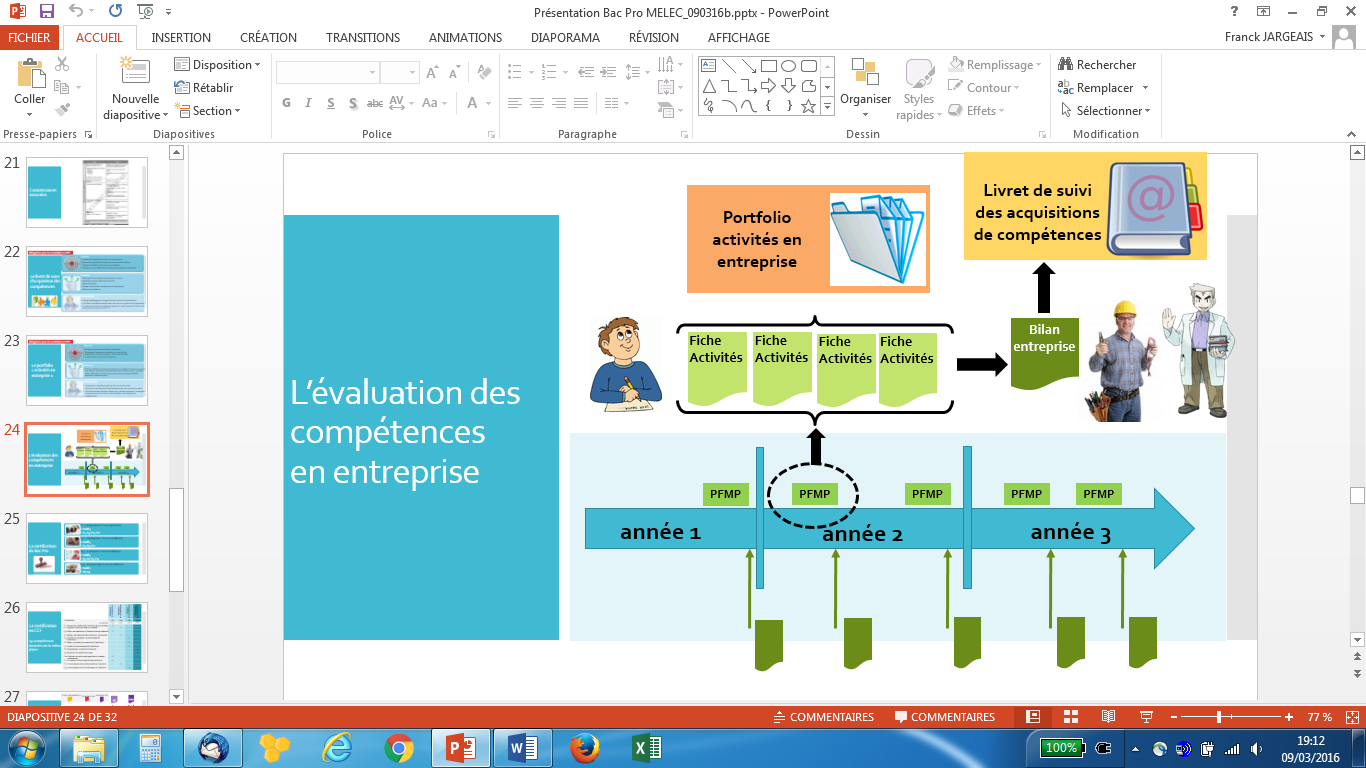 